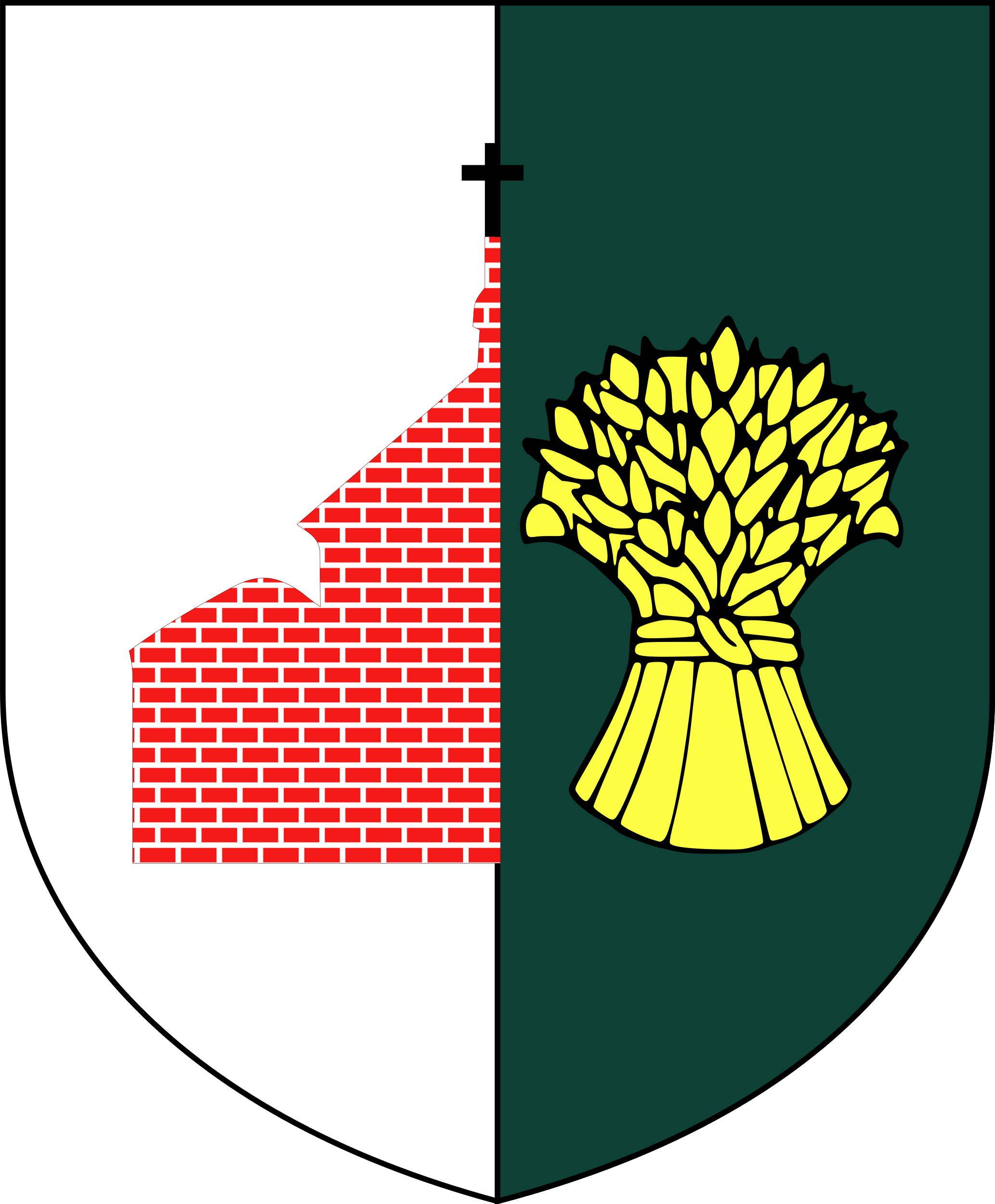 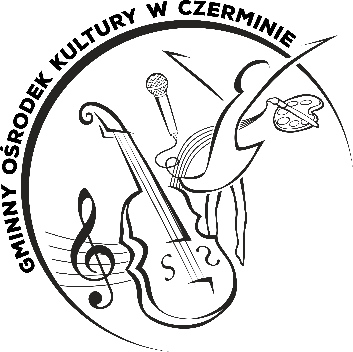 REGULAMIN 
KONKURSU PLASTYCZNEGO
„JASNY UMYSŁ” Organizator: Organizatorem Konkursu Plastycznego „Jasny umysł”, zwanego dalej „Konkursem”, jest Gminny Ośrodek Kultury w Czerminie, 39-304 Czermin 469, e-mail: gok@czermin.pl, tel. 17 774 19 40, fax: 17 774 19 41, zwany dalej „Organizatorem”. Idea konkursu: Konkurs Plastyczny „Jasny umysł” jest skierowany do uczniów klas IV-VIII szkół podstawowych z terenu gminy Czermin.Konkurs Plastyczny „Jasny umysł” jest organizowany w ramach Gminnego Programu Profilaktyki Uzależnień realizowanego przez Gminny Ośrodek Kultury w Czerminie.Cele konkursu:Rozwijanie talentu artystycznego oraz umiejętności manualnych i plastycznych.Rozwijanie wyobraźni, kreatywności oraz wrażliwości.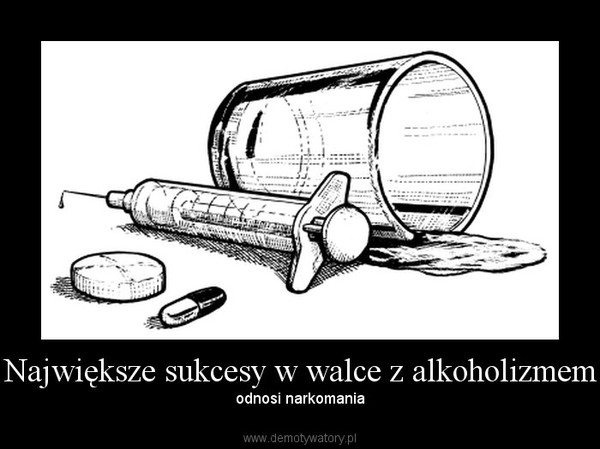 Kształtowanie twórczej postawy wobec sztuki plastycznej.Odkrywanie młodych talentów wśród dzieci i młodzieży.Stwarzanie artystom możliwości szerszej prezentacji własnej twórczości. Promowanie asertywnych postaw wobec istniejących zagrożeń.Kształtowanie i promowanie pozytywnych norm i wartości,Promowanie stylu życia wolnego od alkoholu, narkotyków i przemocy,Zwiększanie obszaru świadomości o zagrożeniach uzależnieniami,Zachęcanie dzieci i młodzieży do własnych przemyśleń i poszukiwań w tym zakresie, Kształtowanie odpowiedniej postawy wobec własnego zdrowia i relacji w rodzinie,Kształtowanie u młodych osób poczucia odpowiedzialności za siebie i innych,Pokazanie realnych zagrożeń patologią alkoholizmu i narkomanii w środowisku młodzieżowym współczesnej Polski,Zachęcanie młodego pokolenia do podejmowania wyzwań.Tematyka konkursu:Przedmiotem konkursu jest wykonanie pracy plastycznej związanej z tematyką alkoholizmu, narkomanii i przemocy w rodzinie.Uczestnicy:Konkurs jest skierowany do uczniów uczęszczających do klas IV – VIII placówek oświatowych mieszczących się na terenie gminy Czermin oraz mieszkających w gminie Czermin.Zasady uczestnictwa:Prace wraz z załącznikami należy dostarczyć do dnia 08.05.2022 roku.Warunkiem uczestnictwa w Konkursie jest przesłanie Karty Zgłoszenia – załącznik nr 1.Warunkiem uczestnictwa w Konkursie jest przesłanie oświadczenia – załącznik nr 2.Warunkiem uczestnictwa w Konkursie jest przesłanie oświadczenia RODO – załącznik nr 3.Wymagania konkursowe:Prace powinny być wykonane samodzielnie.Wykonane prace nie mogą naśladować prac wcześniejszych, które zostały w latach ubiegłych zgłoszone do konkursów o podobnej tematyce.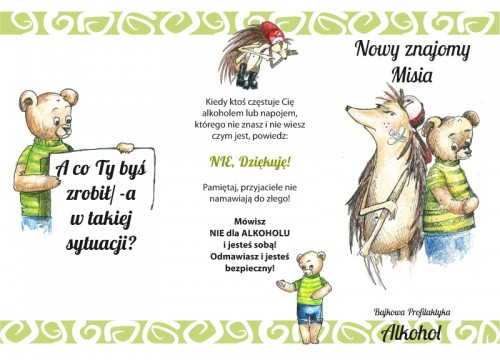 Prace mogą być wykonane dowolną techniką płaską: malarstwo, grafika, rysunek.Uczestnicy nie mogą złożyć prac sprzecznych z prawem, wykorzystujących zakazane treści, nawołujących do nietolerancji i obrażających uczucia innych osób.Komisja konkursowa, nagrody:O wyłonieniu zwycięzców Konkursu decyduje Komisja Konkursowa powołana przez Organizatora, zwana dalej „Komisją”.Komisja będzie brała w szczególności pod uwagę: pomysłowość, kreatywność,oryginalność, samodzielność wykonania,estetykę wykonania,dobór materiałów,zgodność z Regulaminem.Zwycięskie prace zostaną opublikowane na stronie internetowej Organizatora gokczermin.naszgok.pl oraz portalach społecznościowych.W Konkursie zostaną przyznane nagrody i wyróżnienia.Prace zostaną zaprezentowane podczas wystawy w galerii GOK w Czerminie oraz on-line.Na uczestników i zwycięzców czekają atrakcyjne nagrody. Uwagi końcowe:Rozstrzygnięcie konkursu nastąpi 11.05.2022 r.Zgłoszenie pracy jest jednoznaczne z przekazaniem praw autorskich na rzecz Gminnego Ośrodka Kultury w Czerminie, o których mowa w ustawie z dnia 4 lutego 1994 r. o prawach autorskich i prawach pokrewnych (Dz.U. z 1994 r, Nr 24, poz. 83) Nadesłanie prac na konkurs jest równoznaczne z zaakceptowaniem niniejszego Regulaminu.Sporne kwestie rozstrzyga Organizator.Załącznik nr 1 do Regulaminu Konkursu KONKURS PLASTYCZNY„JASNY UMYSŁ”KARTA ZGŁOSZENIA(PROSIMY WYPEŁNIAĆ DRUKOWANYMI LITERAMI)Imię i nazwisko uczestnika konkursu………………………………………………………………………………………………………………………………………………………………………………………………………………………………………………………………Tytuł pracy………………………………………………………………………………………………………………………………………………………………………………………………………………………………………………………………Imię i nazwisko nauczyciela/instruktora………………………………………………………………………………………………………………………………………………………………………………………………………………………………………………………………Telefon kontaktowy/e-mail………………………………………………………………………………………………………………………………………………………………………………………………………………………………………………………………Nazwa i adres placówki………………………………………………………………………………………………………………………………………………………………………………………………………………………………………………………………Nr tel. i e-mail nauczyciela/instruktora……………………………………………………………………………………………………………………………………………………………………………………………………………………………………………………………………………………………………………………………………...…………………………………………………………………                   miejscowość, data		             czytelny podpis rodzica/ opiekuna prawnego/nauczycielaZałącznik nr 2 do Regulaminu Konkursu OŚWIADCZENIE UCZESTNIKA/RODZICA/OPIEKUNA PRAWNEGOOświadczam, że zapoznałem/-am się z Regulaminem Konkursu.Oświadczam, że praca została wykonana samodzielnie. Oświadczam, że praca nie była nigdzie wcześniej publikowana ani przedstawiana na innych konkursach.Oświadczam, że praca nie narusza praw osób czy podmiotów trzecich.Wyrażam zgodę na nieodpłatne przeniesienie praw autorskich do pracy w zakresie określonym w Regulaminie……………………………………………………………………..……………………...…………………………………………………………………………………………….…………………                   miejscowość, data		                                                         czytelny podpis rodzica/ opiekuna prawnego/nauczycielaINFORMACJA O PRZETWARZANIU DANYCH OSOBOWYCHKLAUZULA INFORMACYJNAZgodnie z Rozporządzeniem Parlamentu Europejskiego i Rady (UE) 2016/679 z dnia 27 kwietnia 2016 r. w sprawie ochrony osób fizycznych w związku z przetwarzaniem danych osobowych i w sprawie swobodnego przepływu takich danych oraz uchylenia dyrektywy 95/46/WE (ogólne rozporządzenie o ochronie danych), publ. Dz. Urz. UE L Nr 119, s. 1 i ustawy o ochronie danych osobowych z dnia 10 maja 2018 r., Gminny Ośrodek Kultury w Czerminie informuje: Administratorem Pani/Pana danych osobowych. jest Gminny Ośrodek Kultury w Czerminie (adres Czermin 140, 39-304 Czermin, tel. 17- 774 19 40, gok@czermin.pl).W sprawach z zakresu ochrony danych osobowych mogą Państwo kontaktować się z Inspektorem Ochrony Danych pod adresem e-mail: inspektor@cbi24.pl.Dane osobowe uczestników konkursu: imię i nazwisko, adres zamieszkania, nr telefonu, e-mail będą przetwarzane w celu niezbędnym do realizacji założeń wynikających z organizacji Konkursu Plastycznego „Jasny umysł” na podstawie art. 6 ust. 1 lit. a) RODO.Dane osobowe będą przetwarzane w celu wypełnienia obowiązku prawnego wynikającego z:  - art. 81 Ustawy z dnia 4 lutego 1994 r. o prawie autorskim i prawach pokrewnych (Dz. U. z 2018 r.  poz. 1191 t.j.),  - Ustawy z dnia 25 października 1991 r. o organizowaniu i prowadzeniu działalności kulturalnej (Dz. U. z 2017 r. poz. 862 t.j.).Dane osobowe będą gromadzone i przechowywane zgodnie z: – Rozporządzeniem Prezesa Rady Ministrów z dnia 18 stycznia 2011 r. w sprawie instrukcji kancelaryjnej, jednolitych rzeczowych wykazów akt oraz instrukcji w sprawie organizacji i zakresu działania archiwów zakładowych,  – Rozporządzeniem Ministra Kultury i Dziedzictwa Narodowego z dnia 20 października 2015 r. w sprawie klasyfikowania i kwalifikowania dokumentacji, przekazywania materiałów archiwalnych do archiwów państwowych i brakowania dokumentacji niearchiwalnej.Dane osobowe będą wyłącznie przekazywane podmiotom uprawnionych do uzyskania danych osobowych na podstawie przepisów prawa.Dane osobowe nie będą przekazywane do państwa trzeciego/organizacji międzynarodowej.Dane osobowe będą przetwarzane do czasu cofnięcia zgody na przetwarzanie danych osobowych.Osoba, której dane dotyczą ma prawo do dostępu do danych osobowych oraz ich sprostowania, usunięcia lub ograniczenia przetwarzania danych osobowych, cofnięcia zgody w dowolnym momencie bez wpływu na zgodność z prawem przetwarzania, którego dokonano na podstawie zgody przed jej cofnięciem oraz wniesienia skargi do organu nadzorczego w przypadku gdy przetwarzanie danych odbywa się z naruszeniem przepisów powyższego rozporządzenia tj. Prezesa Ochrony Danych Osobowych, ul. Stawki 2, 00-193 Warszawa.Podanie danych osobowych jest dobrowolne, przy czym konsekwencją niepodania danych osobowych jest brak możliwości wzięcia udziału w ww. Konkursie.Dane osobowe nie będą przetwarzane w sposób opierający się wyłącznie na zautomatyzowanym przetwarzaniu, w tym profilowaniu. KLAUZULA ZGODYWyrażam zgodę na przetwarzanie moich danych osobowych/danych osobowych mojego dziecka przez Gminny Ośrodek Kultury w Czerminie, 39-304 Czermin 469 w zakresie potrzebnym do organizacji Konkursu Plastycznego „Jasny umysł” organizowanego przez Gminny Ośrodek Kultury w Czerminie. Dane osobowe obejmują: imię, nazwisko, e- mail i numer tel.Zostałem poinformowany/poinformowana* o moich prawach i obowiązkach. Jestem świadomy/świadoma*, że podanie danych osobowych jest całkowicie dobrowolne, a udzieloną zgodę mogę wycofać w dowolnym momencie. Przyjmuję do wiadomości, iż konsekwencją niewyrażenia zgody na przetwarzanie moich danych osobowych/danych osobowych mojego dziecka będzie brak możliwości wzięcia udziału w ww. Konkursie. ……………………………………………………………………..……………………...…………………………………………………………………………………………….…………………                   miejscowość, data		                                                         czytelny podpis rodzica/ opiekuna prawnego/nauczycielaWyrażam zgodę/nie wyrażam zgody* na wykorzystanie przez Gminny Ośrodek Kultury w Czerminie, 39-304 Czermin 469 imienia i nazwiska mojego/mojego dziecka do realizacji reportażu do celów publikacji w środkach masowego przekazu (prasa, telewizja). Zostałem poinformowany/poinformowana* o moich prawach i obowiązkach. Jestem świadomy/świadoma*, że podanie danych osobowych jest całkowicie dobrowolne, a udzieloną zgodę mogę wycofać w dowolnym momencie. Przyjmuję do wiadomości, iż konsekwencją niewyrażenia zgody na wykorzystanie imienia i nazwiska dziecka oraz jego wizerunku będzie brak możliwości przeprowadzenia stosownego reportażu. ……………………………………………………………………..……………………...…………………………………………………………………………………………….…………………                   miejscowość, data		                                                         czytelny podpis rodzica/ opiekuna prawnego/nauczycielaPodstawa prawna:Ustawa z dnia 29 sierpnia 1997 r. o ochronie danych osobowych. (Dz. U. z 2002 r. Nr 101, poz. 926, z późn. zm.).Ustawa o prawach autorskich i prawach pokrewnych - Art.81 i 83.ROZPORZĄDZENIE MINISTRA SPRAW WEWNĘTRZNYCH i ADMINISTRACJI z dnia 29 kwietnia 2004 r. Dz. U. z 2004 r. Nr 100, poz. 1024 w sprawie dokumentacji przetwarzania danych osobowych oraz warunków technicznych i organizacyjnych, jakim powinny odpowiadać urządzenia i systemy informatyczne służące do przetwarzania danych osobowych.Kodeks Cywilny - Art. 23 i 24. Ustawa z dnia 19 lutego 2004 r. o systemie informacji oświatowej (Dz. U. Nr 49, poz. 463).